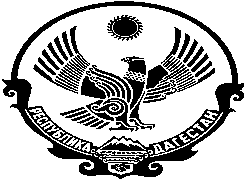                                                  РОССИЙСКАЯ ФЕДЕРАЦИЯ                            РЕСПУБЛИКА ДАГЕСТАН  КИЗЛЯРСКИЙ РАЙОН                                                                                                     АДМИНИСТРАЦИЯ МУНИЦИПАЛЬНОГО ОБРАЗОВАНИЯ                     СЕЛЬСКОГО ПОСЕЛЕНИЯ  «СЕЛЬСОВЕТ «МАЛОАРЕШЕВСКИЙ»22 марта 2021г.                                                                                                         02-06/10                                                               ПОСТАНОВЛЕНИЕ«О порядке создания, хранения, использования и восполнениярезерва материальных ресурсов для ликвидации чрезвычайных ситуаций на территории муниципального образования сельское поселение «сельсовет «Малоарешевский» В соответствии с Федеральным законом от 21 декабря 1994 г. № 68-ФЗ «О защите населения и территорий от чрезвычайных ситуаций природного и техногенного характера» и постановлением Правительства Российской Федерации от 10 ноября 1996 г. № 1340 «О Порядке создания и использования резервов материальных ресурсов для ликвидации чрезвычайных ситуаций природного и техногенного характера», в целях своевременного и качественного обеспечения мероприятий по ликвидации чрезвычайных ситуаций и защите населения на территории сельского поселения «сельсовет «Малоарешевский»,П о с т а н о в л я ю:1.Утвердить «Порядок создания, хранения, использования и восполнения резерва материальных ресурсов для ликвидации чрезвычайных ситуаций администрации сельского поселения «сельсовет «Малоарешевский» (Приложение № 1).2.Утвердить «Номенклатуру и объемы резерва материальных ресурсов для ликвидации чрезвычайных ситуаций администрации  сельского поселения «сельсовет «Малоарешевский» (Приложение № 2).3.Создание, хранение и восполнение резерва материальных ресурсов для ликвидации чрезвычайных ситуаций администрации сельского поселения «сельсовет «Малоарешевский» производить за счет средств бюджета сельского поселения.4.Рекомендовать руководителям предприятий, организаций и учреждений сельского поселения создать соответствующие резервы материальных ресурсов для ликвидации чрезвычайных ситуаций.5.Настоящее постановление вступает в силу со дня его опубликования на официальном сайте администрации сельское поселение «сельсовет «Малоарешевский».6.Контроль за исполнением настоящего постановления оставляю за собой.Глава Администрации сельского поселения                                                       М.И.Магомедов«сельсовет «Малоарешевский»                                                                                                                                                                                    Приложение № 1                                                                                            к постановлению главы администрации                                                                       сельского поселения «сельсовет»Малоарешевский»                                                                                                  от    22 марта  2021 г.  № 02-06/10                                                         ПОРЯДОК создания, хранения, использования и восполнения резерва материальных ресурсов администрации  сельского поселения «сельсовет «Малоарешевский»   для ликвидации чрезвычайных ситуаций 1.Настоящий Порядок разработан в соответствии с Федеральным законом от 21 декабря 1994 г. № 68-ФЗ «О защите населения и территорий от чрезвычайных ситуаций природного и техногенного характера» и постановлением Правительства Российской Федерации от 10 ноября 1996 г. № 1340 «О Порядке создания и использования резервов материальных ресурсов для ликвидации чрезвычайных ситуаций природного и техногенного характера» и определяет основные принципы создания, хранения, использования и восполнения резерва материальных ресурсов для ликвидации чрезвычайных ситуаций (далее — резерв) на территории сельского поселения «сельсовет «Малоарешевский».2.Резерв создается заблаговременно в целях экстренного привлечения необходимых средств для первоочередного жизнеобеспечения пострадавшего населения, развертывания и содержания временных пунктов размещения и питания пострадавших граждан, оказания им помощи, обеспечения аварийно-спасательных и аварийно-восстановительных работ в случае возникновения чрезвычайных ситуаций, а также при ликвидации угрозы и последствий чрезвычайных ситуаций.Использование Резерва, на иные цели, не связанные с ликвидацией чрезвычайных ситуаций, допускается в исключительных случаях, только на основании решений, принятых администрацией сельского поселения «сельсовет «Малоарешевский».3.Резерв включает продовольствие, предметы первой необходимости, вещевое имущество, строительные материалы, медикаменты и медицинское имущество, нефтепродукты, другие материальные ресурсы.4.Номенклатура и объемы материальных ресурсов резерва утверждаются постановлением администрации района и устанавливаются исходя из прогнозируемых видов и масштабов чрезвычайных ситуаций, предполагаемого объема работ по их ликвидации, а также максимально возможного использования имеющихся сил и средств для ликвидации чрезвычайных ситуаций.5.Создание, хранение и восполнение резерва осуществляется за счет средств бюджета сельского поселения, а также за счет внебюджетных источников.6.Объем финансовых средств, необходимых для приобретения материальных ресурсов резерва, определяется с учетом возможного изменения рыночных цен на материальные ресурсы, а также расходов, связанных с формированием, размещением, хранением и восполнением резерва.7.Бюджетная заявка для создания резерва на планируемый год представляется в отдел закупок для муниципальных нужд администрации сельского поселения «сельсовет «Малоарешевский»  до «30» ноября текущего года.8.Функции по созданию, размещению, хранению и восполнению резерва возлагаются на отдел финансов, отдел закупок для муниципальных нужд, отдел по бухгалтерскому учету и отчетности, орган (лицо), специально уполномоченное на решение задач в области ГО и ЧС администрации сельского поселения «сельсовет «Малоарешевский».9.Органы, на которые возложены функции по созданию резерва:разрабатывают предложения по номенклатуре и объемам материальных ресурсов в резерве;представляют на очередной год бюджетные заявки для закупки материальных ресурсов в резерв;определяют размеры расходов по хранению и содержанию материальных ресурсов в резерве;определяют места хранения материальных ресурсов резерва, отвечающие требованиям по условиям хранения и обеспечивающие возможность доставки в зоны чрезвычайных ситуаций;в установленном порядке осуществляют отбор поставщиков материальных ресурсов в резерв;заключают в объеме выделенных ассигнований договоры (контракты) на поставку материальных ресурсов в резерв, а также на ответственное хранение и содержание резерва;организуют хранение, освежение, замену, обслуживание и выпуск материальных ресурсов, находящихся в резерве;организуют доставку материальных ресурсов резерва потребителям в районы чрезвычайных ситуаций;ведут учет и отчетность по операциям с материальными ресурсами резерва;обеспечивают поддержание резерва в постоянной готовности к использованию;осуществляют контроль за наличием, качественным состоянием, соблюдением условий хранения и выполнением мероприятий по содержанию материальных ресурсов, находящихся на хранении в резерве;подготавливают проекты правовых актов по вопросам закладки, хранения, учета, обслуживания, освежения, замены, реализации, списания и выдачи материальных ресурсов резерва.10.Общее руководство по созданию, хранению, использованию резерва возлагается на Комиссию по предупреждению и ликвидации чрезвычайных ситуаций и обеспечения пожарной безопасности администрации сельского поселения «сельсовет «Малоарешевский».11.Материальные ресурсы, входящие в состав резерва, независимо от места их размещения, являются собственностью юридического лица, на чьи средства они созданы (приобретены).12.Приобретение материальных ресурсов в резерв осуществляется в соответствии с Федеральным законом от 5 апреля 2013 года № 44-ФЗ «О контрактной системе в сфере закупок товаров, работ, услуг для обеспечения государственных и муниципальных нужд».13.Вместо приобретения и хранения материальных ресурсов или части этих ресурсов допускается заключение договоров на экстренную их поставку (продажу) с организациями, имеющими эти ресурсы в постоянном наличии. Выбор поставщиков осуществляется в соответствии с Федеральным законом, указанным в п. 12 настоящего Порядка.14.Хранение материальных ресурсов резерва организуется как на объектах, специально предназначенных для их хранения и обслуживания, так и в соответствии с заключенными договорами на базах и складах промышленных, транспортных, сельскохозяйственных, снабженческо-сбытовых, торгово-посреднических и иных предприятий и организаций, независимо от формы собственности, и где гарантирована их безусловная сохранность и откуда возможна их оперативная доставка в зоны чрезвычайных ситуаций.15.Органы, на которые возложены функции по созданию резерва и заключившие договоры, предусмотренные пунктами 13 и 14 настоящего Порядка, осуществляют контроль за количеством, качеством и условиями хранения материальных ресурсов и устанавливают в договорах на их экстренную поставку (продажу) ответственность поставщика (продавца) за своевременность выдачи, количество и качество поставляемых материальных ресурсов.Возмещение затрат организациям, осуществляющим на договорной основе ответственное хранение резерва, производится за счет средств бюджета сельского поселения «сельсовет «Малоарешевский» .16.Выпуск материальных ресурсов из резерва осуществляется по решению Главы администрации сельского поселения «сельсовет «Малоарешевский», или лица, его замещающего, и оформляется письменным распоряжением. Решения готовятся на основании обращений предприятий, учреждений и организаций и граждан.17.Использование резерва осуществляется на безвозмездной или возмездной основе.В случае возникновения на территории муниципального образования чрезвычайной ситуации техногенного характера расходы по выпуску материальных ресурсов из резерва возмещаются за счет средств и имущества хозяйствующего субъекта, виновного в возникновении чрезвычайной ситуации.18.Перевозка материальных ресурсов, входящих в состав резерва, в целях ликвидации чрезвычайных ситуаций осуществляется транспортными организациями на договорной основе с администрацией сельского поселения «сельсовет «Малоарешевский».19.Предприятия, учреждения и организации, обратившиеся за помощью и получившие материальные ресурсы из резерва, организуют прием, хранение и целевое использование доставленных в зону чрезвычайной ситуации материальных ресурсов.20.Отчет о целевом использовании выделенных из резерва материальных ресурсов готовят предприятия, учреждения и организации, которым они выделялись. Документы, подтверждающие целевое использование материальных ресурсов, представляются в администрацию сельского поселения «сельсовет «Малоарешевский» , в десятидневный срок.21.Для ликвидации чрезвычайных ситуаций и обеспечения жизнедеятельности пострадавшего населения администрация сельского поселения «сельсовет «Малоарешевский»  может использовать находящиеся на его территории объектовые резервы материальных ресурсов по согласованию с организациями, их создавшими.22.Восполнение материальных ресурсов резерва, израсходованных при ликвидации чрезвычайных ситуаций, осуществляется за счет средств, указанных в решении администрации  сельского поселения «сельсовет «Малоарешевский» о выделении ресурсов из Резерва.23.По операциям с материальными ресурсами резерва организации несут ответственность в порядке, установленном законодательством Российской Федерации и договорами.                                                                                                                                              Приложение № 2                                                                                                                          к постановлению главы администрации                                                                                       сельского поселения «сельсовет «Малоарешевский»                                                                                                                                    от   22.03. 2021г    №02-06/10Номенклатура и объем резерва материальных ресурсов для ликвидации чрезвычайных ситуаций  сельского поселения «сельсовет «Малоарешевский»368806, РД,Кизлярский район, с.Малая-Арешевка                                                                                                                           
mpanisat@mail.ru Наименование материальных ресурсовЕдиница       измеренияКоличество1. Продовольствие (из расчета снабжения20 чел. на 3 суток)Тыс.руб.Мукатонн0/0Крупытонн6/53Макаронные изделиятонн6/167Детское питаниетонн6/133Мясные консервытонн20/1360Рыбные консервытонн20/520Консервы молочныетонн20/760Масло растительноетонн1/70Сухие пайкишт.6/1333Сольтонн0,33/0,33Сахартонн1,5/50Чайкг0,17/40Вода питьеваял602. Вещевое имущество и предметы (товары) первой необходимостиТыс.руб.Палаткишт.1Кровати раскладныешт.3Одеялашт.7Спальные мешкишт.3Матрасышт.7Подушкишт.7Постельные принадлежности (простыни, наволочки, полотенца)компл.7Одежда теплая, специальнаякомпл.7Обувь резиноваяпар6Обувь утепленнаяпар6Рукавицы брезентовыепар6Мешки бумажныешт.16Посудакомпл.6Рукомойникишт.1Мыло и моющие средстватонн1,5Керосиновые лампышт.1Свечишт.3Спичкикор.30Фляги металлическиешт.33. Строительные материалыТыс.руб.Лес строительныйкуб. м3Пиломатериалыкуб. м3Доска необрезнаякуб. м1,5Цементтонн0,06Рубероидкв. м50Шиферкв. м16Стеклокв. м6Арматуратонн0,03Уголоктонн0,03Гвоздитонн0,001Скобы строительныетонн0,003Проволока крепежнаятонн0,03Провода и кабеликм1604. Медикаменты и медицинское имуществоТыс.руб.                                     Медикаменты     компл.                        3Медицинское имуществокомпл.1Медицинское оборудованиекомпл.15. НефтепродуктыТыс.руб.Автомобильный бензин А-76тонн0,6/16Автомобильный бензин АИ-92тонн0,6/16Дизельное топливо «З»тонн0,6/16Масла и смазкитонн17/0,56. Другие ресурсыТыс.руб.Сотовый телефонкомпл.1,0СИМ – карта оператора сотовой связишт.1,0Громкоговорителькомпл.1,0Сирена оповещенияшт.1,0Печи, агрегаты отопительныешт.—Тепловые пушкишт.—Пилы поперечныешт.—